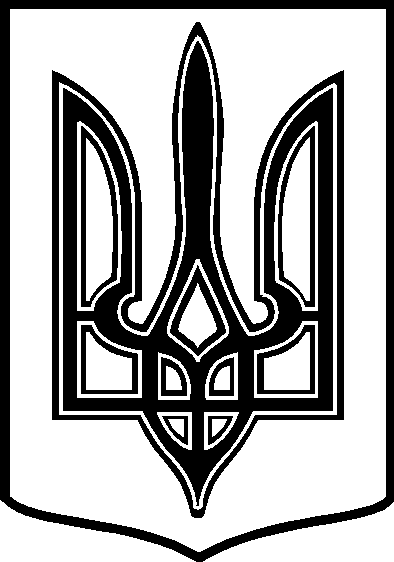 УКРАЇНАТАРТАЦЬКА СІЛЬСЬКА РАДАЧЕЧЕЛЬНИЦЬКОГО РАЙОНУ ВІННИЦЬКОЇ ОБЛАСТІ РІШЕННЯ № 20524.10.2017 року                                                                    15 сесія 7 скликанняс. Тартак  Про надання дозволу на виготовленнятехнічної документації із землеустроющодо відведення земельних ділянок впостійне користування службі автомобільних доріг    Розглянувши клопотання Служби автомобільних доріг у Вінницькій області від 15.08.2017 року № 1234 про надання дозволу на виготовлення технічної документації із землеустрою щодо відведення земельних ділянок в постійне користування , керуючись п. 34 ч. 1 ст.26 Закону України «Про місцеве самоврядування в Україні»,                                          сільська рада   ВИРІШИЛА:1. Згідно ст. ст.. 12, 122, 123 Земельного кодексу України, ст..ст. 19,25 Закону України «Про землеустрій» надати Службі автомобільних доріг у Вінницькій області дозвіл на виготовлення технічної документації із землеустрою щодо відведення земельних ділянок в постійне користування для розміщення та експлуатації будівель і споруд автомобільного транспорту та дорожніх господарств під автомобільною дорогою Р-33 «Вінниця – Турбів – Гайсин - Велика Михайлівка» в адміністративних межах с. Тартак орієнтовною площею  9,0 га відповідно до поданих графічних матеріалів з урахуванням вимог державних стандартів, норм і правил у сфері землеустрою.2. Службі автомобільних доріг у Вінницькій області впродовж  1 ( одного ) року виготовити та погодити в установленому порядку технічну документацію із землеустрою щодо відведення земельних ділянок в постійне користування  і  подати на затвердження до Тартацької сільської ради.3. Контроль за виконанням даного рішення покласти на постійну комісію з питань охорони  довкілля,  раціонального використання земель та земельних  відносин ( голова  комісії –  П. В. Поліщук ).Сільський голова:                                                                      В. В. Демченко    